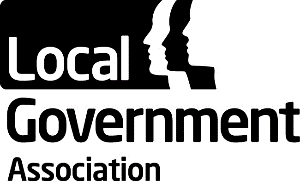 AgendaLocal Government AssociationWelcome and introductions  Minutes of the April Steering Group meeting Spending Round 2019 and the 2020/21 Settlement – verbal update Public Health – verbal update Children’s Social Care formulaThe Alternative Model Area Cost AdjustmentMedia LinesA.O.B Business Rates Retention Steering Group MeetingBusiness Rates Retention Steering Group MeetingDate:  Tuesday 1 October 2019Time:  11:00 – 13:00Location:  Westminster Room, 18 Smith Square, London, SW1P 3HZLocation:  Westminster Room, 18 Smith Square, London, SW1P 3HZ